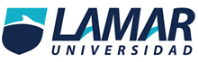 Sergid Bazan Muñoz JrActividad 115/2/16Pues en mis acciones de aseo están al despertándome lavarme la cara con jabon de barra (tiene sodio) y cepillarme los dientes con pasta de dientes Colgate(tiene sulfato de hierro), antes de irme a la escuela usar desodorante, luego durante el dia lavarme la cara y manos constantemente y al llegar a casa lavarme los dientes de nuevo y enseguida meterme a bañar y lavarme con jabon de barra y usar shampoo(tiene zinc) y pues básicamente me aseo bastante pero no uso muchos productos para mi.sustancia Producto- contenido efectocalcioPasta de dientesBlanquear y fortalecer los dientesalcoholdesodoranteEn ciertos casos irritación de pielAloe vera shampooAyuda en la humectación del cabello y el rápido crecimiento (según eso)